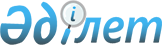 Солтүстік Қазақстан облысы Есіл ауданы Алматы ауылдық округінің 2023-2025 жылдарға арналған бюджетін бекіту туралы" Солтүстік Қазақстан облысы Есіл ауданы мәслихатының 2022 жылғы 30 желтоқсандағы № 26/295 шешіміне өзгерістер мен толықтырулар енгізу туралыСолтүстік Қазақстан облысы Есіл ауданы мәслихатының 2023 жылғы 5 сәуірдегі № 2/11 шешімі
      Солтүстік Қазақстан облысы Есіл ауданының мәслихаты ШЕШТІ:
      1. "Солтүстік Қазақстан облысы Есіл ауданы Алматы ауылдық округінің 2023-2025 жылдарға арналған бюджетін бекіту туралы" Солтүстік Қазақстан облысы Есіл ауданы мәслихатының 2022 жылғы 30 желтоқсандағы № 26/295 шешіміне келесі өзгерістер мен толықтырулар енгізілсін:
      1-тармақ жаңа редакцияда жазылсын:
       "1. Солтүстік Қазақстан облысы Есіл ауданы Алматы ауылдық округінің 2023-2025 жылдарға арналған бюджеті 1, 2, 3 - қосымшаларға сәйкес, соның ішінде 2023 жылға келесі көлемдерде бекітілсін:
      1) кірістер - 29 288 мың теңге:
      салықтық түсімдер - 2 397 мың теңге;
      салықтық емес түсімдер - 0 мың теңге;
      негізгі капиталды сатудан түскен - 0 мың теңге;
      трансферттер түсімі - 26 891 мың теңге;
      2) шығындар - 29 467,4 мың теңге;
      3) таза бюджеттік несиелеу - 0 мың теңге:
      бюджеттік несиелер - 0 мың теңге;
      бюджеттік несиелерді өтеу - 0 мың теңге;
      4) қаржы активтерімен операциялар бойынша сальдо - 0 мың теңге:
      қаржылық активтерді сатып алу - 0 мың теңге;
      мемлекеттің қаржылық активтерін сатудан түсетін түсімдер - 0 мың теңге;
      5) бюджет тапшылығы (профицит) - - 179,4 мың теңге;
      6) бюджет тапшылығын қаржыландыру (профицитін пайдалану) - 179,4 мың теңге:
      қарыздардың түсуі - 0 мың теңге;
      қарыздарды өтеу - 0 мың теңге;
      бюджет қаражатының пайдаланылатын қалдықтары - 179,4 мың теңге.";
      келесі мазмұндағы 1-1 тармақпен толықтырылсын:
       "1-1. Амангелді ауылдық округінің 2023 жылға арналған бюджетінде қалыптасқан бюджет қаражатының бос қалдықтары есебінен 2022 қаржы жылында облыстық бюджеттен 0,1 мың теңге, аудандық бюджеттен 0,1 мың теңге сомасында бөлінген нысаналы трансферттерді қайтару 4-қосымшасына сәйкес көзделсін.";
      келесі мазмұндағы 1-2 тармақпен толықтырылсын:
       "1-2. Алматы ауылдық округінің бюджетінде 2023 жылғы 1 қаңтардағы жағдай бойынша қалыптасқан бос қалдықтар есебінен 179,2 мың теңге сомасында шығыстар 4-қосымшаға сәйкес көзделсін.";
      аталған шешімнің 1-қосымшасы осы шешімнің 1-қосымшасына сәйкес жаңа редакцияда жазылсын; 
      аталған шешім осы шешімнің 2-қосымшасына сәйкес 4-қосымшамен толықтырылсын.
      2. Осы шешім 2023 жылдың 1 қаңтарынан бастап қолданысқа енгізіледі. Солтүстік Қазақстан облысы Есіл ауданы Алматы ауылдық округінің 2023 жылға арналған бюджеті Бюджет қаражатының бос қалдықтарын жіберу, қаржы жылының басында қалыптасқан және 2022 қаржы жылында облыстық және аудандық бюджеттен бөлінген пайдаланылмаған нысаналы трансферттерді қайтару
					© 2012. Қазақстан Республикасы Әділет министрлігінің «Қазақстан Республикасының Заңнама және құқықтық ақпарат институты» ШЖҚ РМК
				
      Солтүстік Қазақстан облысы Есіл ауданы мәслихатының төрағасы 

Е. Тұтқышев
Солтүстік Қазақстан облысыЕсіл ауданы мәслихатының2023 жылғы 5 сәуірдегі№ 2/11 шешіміне1 - қосымшаСолтүстік Қазақстан облысыЕсіл ауданы мәслихатының2022 жылғы 30 желтоқсандағы№ 26/295 шешіміне1 - қосымша
Санаты
Сыныбы
Кіші сыныбы
Атауы
Сомасы (мың теңге)
1) Кірістер
29 288
1
Салықтық түсімдер
2 397
01
Табыс салығы
26
2
Жеке табыс салығы
26
04
Меншiкке салынатын салықтар
2 371
1
Мүлікке салынатын салықтар
97
3
Жер салығы
24
4
Көлік құралдарына салынатын салық
2 250
4
Трансферттердің түсімдері
26 891
02
Мемлекеттік басқарудың жоғары тұрған органдарынан
түсетін трансферттер
26 891
3
Аудандық бюджеттік трансферттер (облыстық маңызы бар қалалар) 
26 891
Функцио-налдық топ
Бюджеттік бағдарла-малардың әкімшісі
Бағдар-лама
Атауы
Сомасы (мың теңге)
2) Шығындар
29 467,4
01
Жалпы сипаттағы мемлекеттік қызметтер
23 781,4
124
Аудандық маңызы бар қала, ауыл, кент, ауылдық округі әкімінің аппараты 
23 781,4
001
Аудандық маңызы бар қала, ауыл, кент, ауылдық округ әкімі қызметін қамтамасыз ету жөніндегі қызметтер
23 781,4
07
Тұрғынүй - коммуналдық шаруашылық
5 686
124
Аудандық маңызы бар қала, ауыл, кент, ауылдық округі әкімінің аппараты 
5 686
008
Елдімекендерде көшелерді жарықтандыру
686
011
Благоустройство и озеленение населенных пунктов
5 000
15
Трансферттер
0,2
124
Аудандық маңызы бар қала, ауыл, кент, ауылдық округі әкімінің аппараты 
0,2
048
Пайдаланылмаған (толық пайдаланылмаған) мақсатты трансферттерді қайтару
0,2
3) Таза бюджеттік кредиттеу
0
Бюджеттік кредиттер
0
Бюджеттік кредиттердіөтеу
0
4) Қаржы активтермен операциялар бойынша сальдо
0
Қаржылық активтерді сатып алу
0
Мемлекеттің қаржы активтерін сатудан түсетін түсімдер
0
5) Бюджет тапшылығын қаржыландыру (профицитін пайдалану)
- 179,4
6) Тапшылық орнын қаржыландыру (бюджет профицитін пайдалану)
179,4
Қарыздар түсімдері
0
Қарыздарды өтеу
0
Бюджет қаражатының пайдаланатын қалдықтары
0
Санаты
Сыныбы
Кіші сыныбы
Атауы
Сомасы (мың теңге)
8
Бюджет қаражатының пайдаланылатын қалдықтары
179,4
01
Бюджет қаражаты қалдықтары 
179,4
1
Бюджет қаражатының бос қалдықтары
179,4Солтүстік Қазақстан облысыЕсіл ауданы мәслихатының2023 жылғы 5 сәуірдегі№ 2/11 шешіміне2-қосымшаСолтүстік Қазақстан облысыЕсіл ауданы мәслихатының2022 жылғы 30 желтоқсандағы№ 26/295 шешіміне4-қосымша
Функцио-налдық топ
Бюджеттік бағдарла-малардың әкімшісі
Бағдар-лама
Атауы
Сомасы (мың теңге)
01
Жалпы сипаттағы мемлекеттік қызметтер
179,2
124
Аудандық маңызы бар қала, ауыл, кент, ауылдық округі әкімінің аппараты 
179,2
001
Аудандық маңызы бар қала, ауыл, кент, ауылдық округ әкімі қызметін қамтамасыз ету жөніндегі қызметтер
179,2
15
Трансферттер
0,2
124
Аудандық маңызы бар қала, ауыл, кент, ауылдық округі әкімінің аппараты 
0,2
048
Пайдаланылмаған (толық пайдаланылмаған) мақсатты трансферттерді қайтару
0,2
Барлығы:
179,4